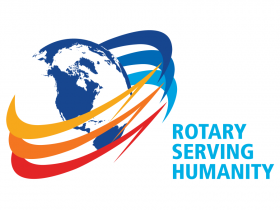 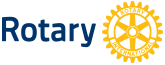               Klinga Rotaryklubb  Dato:02.09.19       Møte nr:  2      	Klinga Rotaryklubb 2019Nyheter/Rotarysaker:Vin lotteri- BjørnarBlir dugnad på Klinga Kirkegård, maling av kirkestue og oppretting av gravstøtter.Medlemskontingent bes om å betales inn på konto 4400.22.40111, kr 1200, merk med navn.Fødselsdager:3-minutter3 min Stein Åge, neste Vesla.Referat fra programAsbjørn gikk igjennom alle komitene.Oppmøte og annet rotaryarbeid:Oppmøte 15 stkNeste møte:(når og hva)Neste møte blir dugnad Klinga Kirkegård kl 1800